PETIT DEJEUNERDEJEUNERGOUTERDINER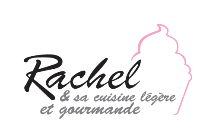 LUNDI-3 energy balls -1 yaourt nature brassé 0%-1 Café-1 galette de blé noir avec du jambon, 20 g de fromage râpé, des champignons de Paris, cuit dans une cuillère à café d’huile d’olive-salade verte avec vinaigrette légère-1 energy balls-Infusion-1 pomme-Saumon frais au four, fondue de poireaux et carottes-100 g de riz thaï cuit-1 carré de chocolat noir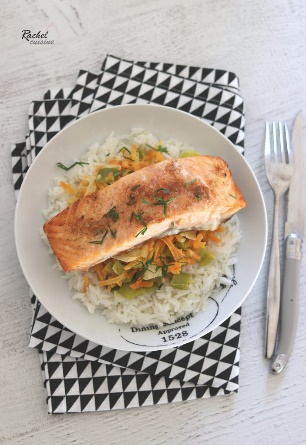 MARDI-2 tranches de cake carottes, amande, sain et végan-1 bento : *100 g de pâtes cuites à la sauce tomate*saumon fumé*champignons frais*2 gâteaux à la compote de pomme-Thé-1 yaourt sky avec des framboises-1 cuillère à café de sirop d’agave-70 g de riz Thai cuit-1 part de curry de pois chiches, patates douces-salade verte avec vinaigrette légère-1 poire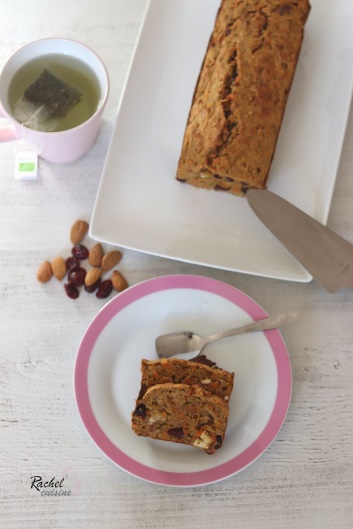 MERCREDI-Pancakes légers flocons d’avoine banane-Café-3 muffins, quiches sans pâte poireaux, saumon-salade verte + vinaigrette légère-60 g de quinoa cuit-1 kiwi-Infusion-2 energy balls-sardines grillées-60 g de pâtes semi-complète cuites-1 part de curry de pois chiches, patate douces-1 yaourt skyr-1 pomme cuite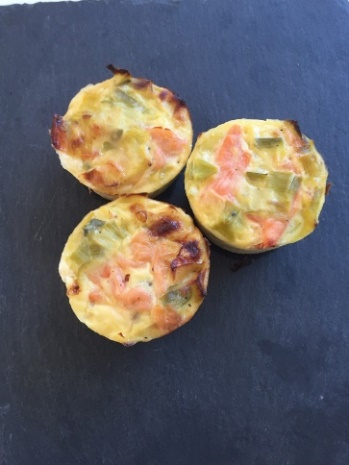 JEUDI-Bowl cake chocolat, cœur chocolat-Café-Steak végétal-100 g de quinoa cuit-1/2 avocat-1 yaourt nature brassé 0%-myrtilles-Infusion-1 pomme-Steak végétal, frites de polenta-1 part de blondie sans sucre, sans œufs, sans beurre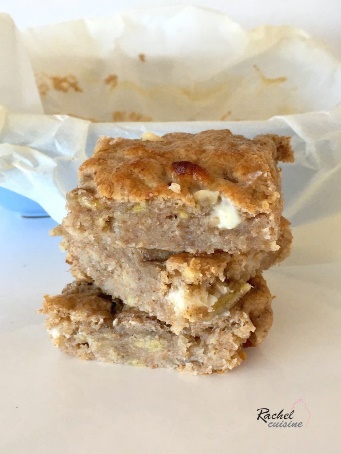 VENDREDI-2 parts de Blondie sans sucre, sans œufs, sans beurre-1 café -Assiette complète lentilles, patates douces, pois chiches, houmous-30 g de fromage de chèvre -Infusion-quelques amandes et graines de courge-Gratin poireaux, carottes, pomme de terre, saumon fumé-1 carré de chocolat noir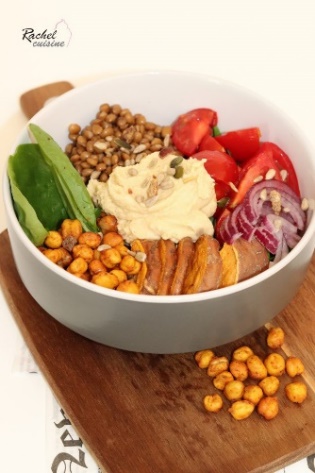 SAMEDI-50 g de Pain complet -1 cuillère à café de beurre-1 cuillère à café de miel-Boulettes de bœufs aux lentilles- 1 carré de chocolat noir -Thé-1 poire-Burger de poulet, frites de patates douces-1 yaourt nature 0% brassé-framboises (surgelées)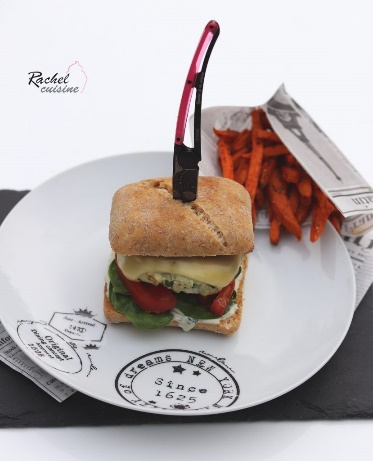 DIMANCHE-café-Porridge rapide poires, chocolat-1 bar au four(sans tomates car ce n’est pas la saison)-100 g de riz thaï cuit-fenouil confit aux épices-1 part de fondant au chocolat sans beurre-Infusion-Poulet coco, pois chiches-1 pomme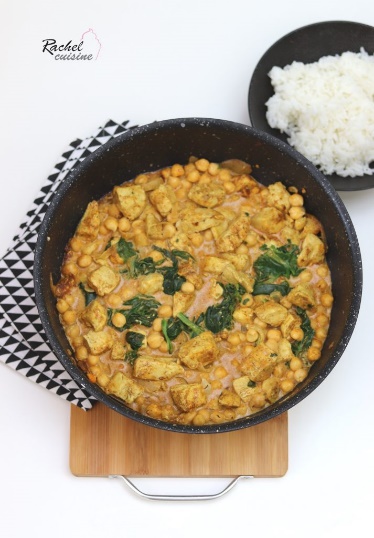 